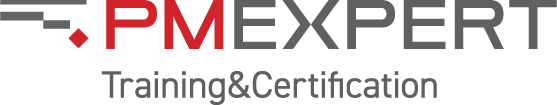 Управление проектами организационных измененийДля кого этот курсДля руководителей и специалистов, участвующих в управлении проектами организационных изменений;Компаний, желающих повысить эффективность реализации текущих проектов организационных изменений или планирующих организационные изменения в будущем.Краткое описаниеКурс посвящен управлению организационными проектами – проектам трансформации компании, изменения орг. структуры, достижения определенных целей, связанных с развитием организации. Участники познакомятся с особенностями инициации и реализации таких проектов, увидят сферы его применения, оценят возможности, которые дает системный подход к управлению проектами организационных изменений в плане повышения эффективности достижения результатов. Программа включает развитие навыков преодоления сопротивления изменениям, а также работу с заинтересованными лицами в рамках проектов организационных изменений.Что дает этот курс слушателюОбучение на курсе позволит слушателям:получить базовые знания и навыки управления проектами организационных изменений;научиться анализировать группы заинтересованных сторон проекта и выявлять их цели в рамках проекта;понять принципы преодоления сопротивления изменениям;отработать навыки оценки, контроля и вовлеченности заинтересованных сторон;научиться выбирать эффективные стратегии взаимодействия с заинтересованными сторонами проекта.Что дает этот курс корпоративному клиентуОбучение специалистов компании на курсе позволит:заложить основу для эффективной реализации проектов организационных изменений;выработать у сотрудников понимание принципов взаимодействия с заинтересованными сторонами и преодоления сопротивления изменениям;сформировать единую терминологию и общее информационное поле; создать базу для дальнейшего развития сотрудников в области управления проектами организационных изменений.Учебные часыПродолжительность курса – 8 часов: обучение под руководством тренера в очном или онлайн формате (30% - проработка теории, 70% - блиц-опросы, мини-дискуссии, тесты, кейсы, игровые активности).Формат обученияОнлайн или очный формат обучения под руководством тренера:Интенсивный формат – 1 день, 8 академических часов с 10:00 до 18:00 (с учетом перерывов).Утренний/вечерний формат – 2 дня по 4 академических часа с 09:00 до 12:15 или с 14:15 до 17:30 (с учетом перерыва).Разбивка PDU по Треугольнику талантов8 PDUПрограмма курсаWays of WorkingPower SkillsBusiness Acumen323Раздел 1ВВЕДЕНИЕ – 1 часОбзор программы тренингаЗнакомство с участниками тренинга. Анализ ожиданий от курса.Цели проектов организационных измененийЧто собою представляют проекты организационных изменений. Цели организационных изменений. Предпосылки инициации. Ключевые факторы успеха. Раздел 2ИНИЦИАЦИЯ ПРОЕКТОВ ОРГАНИЗАЦИОННЫХ ИЗМЕНЕНИЙ – 1,5 часаИнициация проектаОсобенности инициации проектов орг. изменений. Выбор Заказчика/Куратора проекта. Необходимые навыки для руководителя проекта. Внешний руководитель проекта: «за» и «против». Выбор подхода к реализации проекта организационных измененийПодходы к реализации проекта: предиктивный, гибкий, гибридный – отличия подходов и выбор оптимального подхода для проекта орг. изменений. Выбор областей знаний для фокусировки.Практическое заданиеСквозной кейс «Оптимизация торговой компании путем организационных изменений». Инициация проектаРаздел 3УПРАВЛЕНИЕ ЗАИНТЕРЕСОВАННЫМИ СТОРОНАМИ – 3,5 часаИдентификация заинтересованных сторон проектаПорядок идентификации заинтересованных сторон. Анализ групп заинтересованных сторон и ранжирование.Планирование вовлечения заинтересованных сторонКлассификация уровня вовлеченности заинтересованных сторон. Матрица оценки участия заинтересованных сторон. Содержание плана управления заинтересованными сторонами проекта.Управление вовлечением заинтересованных сторон		Проблемы с управлением вовлеченностью. Работа с ожиданиями. Работа с запросами на изменение.Мониторинг вовлечения заинтересованных сторон   			Общие принципы. Совещания и презентации. Фиксация усвоенных уроков.Практические заданияСквозной кейс «Оптимизация торговой компании путем организационных изменений»:- Идентификация заинтересованных сторон и создание реестра заинтересованных сторон.- Анализ и ранжирование заинтересованных сторон.- Создание плана управления заинтересованными сторонами.Раздел 4РАБОТА С СОПРОТИВЛЕНИЕМ ИЗМЕНЕНИЯМ – 1,5 часаРабота с сопротивлением сотрудников изменениямПричины возникновения сопротивления проектам орг. изменений. Основные принципы работы с сопротивлением. Практические приемы работы с сопротивлением сотрудников в рамках проектов орг. изменений. Практическое задание в игровом форматеСквозной кейс «Оптимизация торговой компании путем организационных изменений». Работа с сопротивлением сотрудников в рамках проекта организационных измененийРаздел 5ЗАКЛЮЧЕНИЕ – 0,5 ЧАСАРезюме по курсу, выводы, обратная связь и ответы на вопросы.Итого                                    8 часовИтого                                    8 часов